(Crèche, Nursery, Primary and Secondary)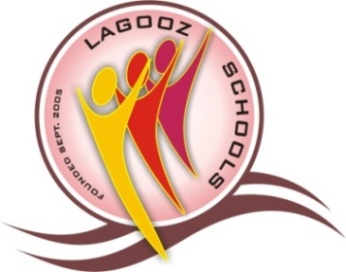 CENTRE FOR ACADEMIC									   THE REGISTRY ANDEXCELLENCE & SELF-RELIANCE								   PUBLIC RELATIONS OFFICE31, COKER STREET, 									   LAGOOZ COLLEGE, LAGOSFUNMILAYO B/STOP,									   TEL: 08033205357, 08023852010ORILE AGEGE, .									   www.lagoozcollege.5u.comPLOT 51, OMOTOYE ESTATE, 								   www.lagoozschools.comORILE-AGEGE										   www.lagosacademy.5u.comE-mail: lagoozcollege@yahoo.com								                  lagosacademy@yahoo.com	NEWSLETTER FOR MID SECOND TERM 2015/2016 SESSION	Having returned a fresh from the Christmas and New Year Holidays with the accompanying, academic activities commenced in January, 2016. Teacher and students returned with renewed vigour to do what they know how to do. Thanks to Almighty God. APPRECIATION	We appreciate you our guardians and parents for your unflinching support in our resolve to give your children and wards that which will make them excel in future. You have always been solidly behind us, and your contributions have been enormous have and inestimable. Thank you for partnering with us especially this time there is a global economic downturn.PAYMENT OF SCHOOL FEES	Your response in this regard has been commendable, and we do hope that God will provide for you the wherewithal to sustain it. 	However, payment still remains on or before resumption for a new term. It is God who provides, and he will richly and abundantly supply you your needs.BOARDING FACILITIES	Lagooz boarding facilities are still intact. The hostels (male and females) accommodate students from all classes. How much it costs is comparably how and affordable low and affordable. Your child needs it. Contact the principal on this. VALENTINE/CAREER DAY	The two events took place on Friday, 12th of February, and the students/pupils appeared impeccably dressed in their trendy professional costumes. There were seminars from external resource persons on choice of career, etiquette and many others.NEW SCHOOL UNIFIRM	It is no more news that Lagooz has changed to a new school uniform. Unfortunately, there are still some students who have not paid in order to have theirs. I appeal to parents of such children to pay and collect for their children/wards.	However, the old uniform will continue to be in use until the end of this session, but it is advisable to purchase the new one now. SCHOOL PROJECT	Students are given projects to accomplish and return to subject teachers as we resume on Monday 29th February, 2016. Some students/pupils default in writing their projects. We implore parents/guardians to assist by ensuring that students/pupils do their projects.	Once more, I thank you all and wish you many happy returns this year. Be Blessed…………………………………………Chief/Mrs E.O. OtubelaPrincipal